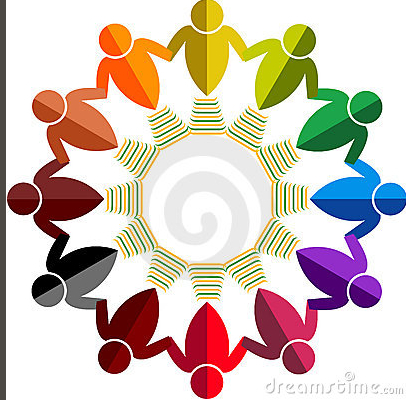 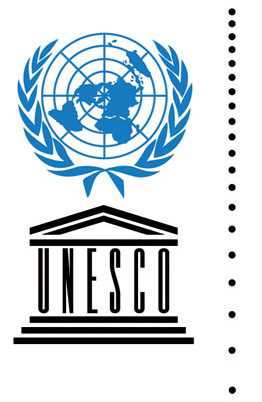 UNESCO CENTER FOR GLOBAL CITIZENSHIPThe public is invited to the inaugural event of the newUNESCO Center for Global CitizenshipPlease join us! Learn about the goals of the new Center, partnership ties with UNESCO associations across the world, upcoming activities including a guided visit to the UNESCO World Heritage Site of Cahokia Mounds in Illinois, museum tours, reading/discussion groups, guest speakers, school events, and traveling exhibitions.Monday, April 15, 20135:00 – 7:00pmChampaign Public LibraryRobeson Rooms A&BUNESCO and the Mission for Peace in a Troubled WorldMr. Guy DjokenExecutive Director, UNESCO Center for PeaceWashington, D.C.Introduction by Professor Barbara Ford, Director of the Mortenson Center for International Library Programs at the University of Illinois LibraryMember of the U.S. National Commission for UNESCOOther events with Guy DjokenSunday, April 14, 20135:00-6:00pmWILL-AM 580 radio interview on “Keepin’ the Faith” with host Steve ShoemakerListeners are invited to call-in with questions.Tuesday, April 1612:00-1:00pmRoom 219 Davenport Hall, University of IllinoisCommunity Activism and UNESCO's Millennial GoalsSupport for the events is provided by: University of Illinois Anthropology, African-American Studies, International Forum for U.S. Studies, Center for Advanced Studies, and Center for Global Studies, with food donations from World Harvest, Schnucks, Strawberry FieldsUNESCO: United Nations Educational, Scientific and Cultural Organization“Building Peace in the Minds of Men and Women” For more information visit http://cgs.illinois.edu/ucgc or contact amani3@illinois.edu or bjford@illinois.edu